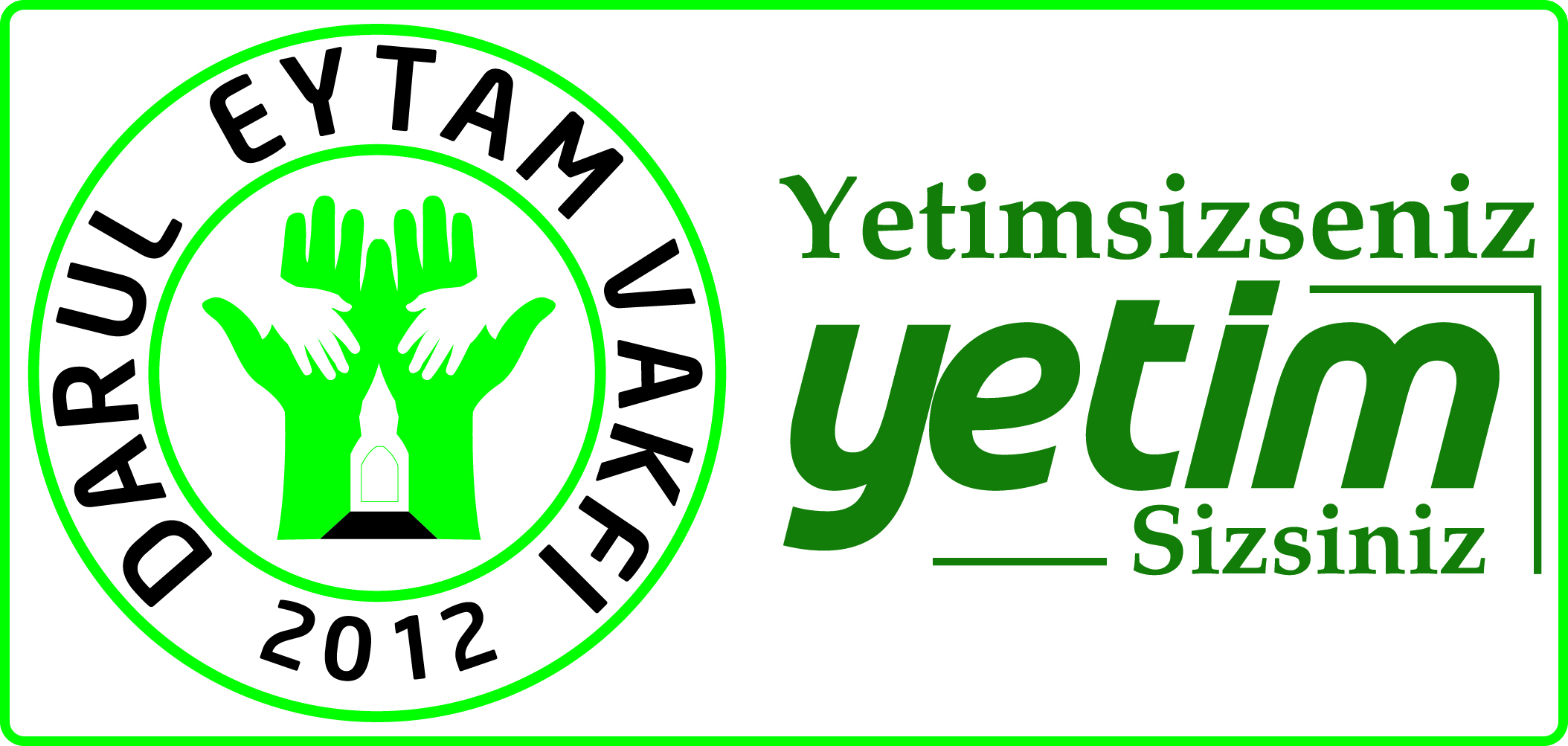                                                      DARÜL EYTAM VAKFI                                            2021 YILI  FAALİYET RAPORU                2012 yılından beri faaliyet göstermekte olan vakfımız, kuruluş amacı doğrultusunda ağırlıklı olarak yetim çocuklara hizmet vermektedir. Yurt genelinde vakfımız tarafından tespit edilen pek çok yetim, öğrenci ve ihtiyaçlı kimselere  ayni yardımlarımızın yanında her ay düzenli olarak nakit burs yardımı yapmaktayız. Bu çalışmalarımıza ilave olarak yurtdışındaki yetim çocuklarımıza da hizmet verme gayreti içerisinde olan vakfımız Suriye, Somali ve Filistin’li yetimlerden oluşan 4.000 çocuğa her ay düzenli olarak burs vermekte olup ayrıca Suriye’li yetim ve ihtiyaçlı ailelere de her ay gıda ve giysi yardımı yapmaktadır. Darül Eytam Vakfı 2018-2019-2020 ve 2021 yıllarında Somali’de Kurban organizasyonu düzenleyerek yetim ve ihtiyaçlı ailelere vakfımız bağışçıları tarafından bağışlanan kurbanları ulaştırmıştır. Vakfımız tarafından Kızılay ve AFAD ile yapılan işbirliği ile İdlib ve Cinderes bölgelerinde temel gıda yardımı ve kömür dağıtımı yapılmış olup ayrıca Türkiye’den gönderdiğimiz un ile İdlib’te ihtiyaç sahiplerine her gün düzenli olarak ekmek dağıtımı yapılmaktadır. Bu çalışmalarımızda bizlere destek olan siz değerli bağışçılarımıza teşekkür ederiz. VAKFIMIZIN 2021 YILI FAALİYETLERİ:2021 YILINDA BURS VE GIDA BANKACILIĞI KAPSAMINDA YAPILAN YARDIMLARIN TUTARLARI:2021 NAKDİ YARDIMLAR:Suriye, Somali ve Filistin’ li yetimlere yapılan toplam ödeme tutarı :                   7.253.588,08 TLTürkiye’deki yetimlere yapılan toplam ödeme tutarı :                                                  283.250,00 TL    Türkiye’deki öğrencilere yapılan toplam ödeme tutarı :                                                 49,750,00 TL                              Türkiye Geneli ihtiyaçlı ailelere yapılan toplam ödeme tutarı :                                  801.050,00 TL   Somali de Cami, Kur’an Kursu yapımı için yapılan bağışlar			   557.381,20 TL Somali Ramazan Ayında İftar Yemeği :						   113.178,87 TLSierra Leone İnsani Yardım :							   138.234,00 TLYurtiçi Dernek ve Vakıflara yapılan bağışlar :					   530.700,20 TL                                                                                                                                                       ---------------------2021 Yılı nakit olarak yapılan toplam yardım tutarı:                                       9.727.132,35 TL 2021 GIDA BANKACILIĞI VE AYNİ YARDIMLAR:Gıda Yardımları:Ramazan ayında Hatay’ da 3.250 aileye dağıtılan ayni gıda yardımı tutarı:                      	            972.782,62 TLRamazan ayında Yetim ve İhtiyaçlı  837 aileye dağıtılan Hediye Çeki :	                                      172.800,00  TLRamazan ayında İdlib ve kırsalında dağıtılan 14.279 adet gıda kolisi :			       1.721.851,76  TLHatay’da muhtelif aylarda 3.756 aileye dağıtılan ayni gıda yardımı tutarı:		       1.339.321,38  TL                  Cinderes’te dağıtılan 5.575 adet gıda yardımı tutarı:                                    			            275.971,16 TLSomali’nin Galmudug eyaletinde kesilen ve dağıtılan kurban etleri tutarı:                                 3.204.134,19 TLTanzanya’ da kesilen ve dağıtılan kurban etleri tutarı	:				            223.794,38 TLİdlib Un Yardımı;İdlib’in Sermin bölgesinde her gün 1.000 aileye ekmek için yapılan un yardımı tutarı:           770.860,07 TLGiyecek Yardımı;İdlib  ve kırsalında dağıtılan 16.034 adet giyecek ve ayakkabı yardımı tutarı:                             156.270,00 TLYakacak Yardımı;İdlib ve kırsalında dağıtılan 585.260 Kg Kömür yardımı tutarı:	                                                     421.427,40 TLTemizlik Ürünleri;İdlib ve kırsalında dağıtılan temizlik ürünleri	:	                                                                  16.368,00 TL  Zeytindalı bölgesinde dağıtılan temizlik ürünleri	:		                                           	 19.936,00 TLMuhtelif Yardımlar;İdlib ve kırsalında dağıtılan muhtelif yardımı tutarı:		                                                             474 ADETİdlib kırsalında su kuyuları için yapılan güneş paneli yardımı  :		                                       236.150,40 TL							                                                                                                                                                                                 --------------------    2021 Yılı ayni olarak yapılan toplam yardım tutarı:			                                 9.532.141,36 TL2021 Yılı yapılan yardımlar toplamı tutarı:                                                                               19.259.273,71 TL                                                          NAKDİ YARDIM FAALİYETLERİMİZ:        1-  Vakfımız tarafından Suriye, Somali ve Filistin uyruklu yetimlere, her ay düzenli olarak 150 ila 200 TL arasında burs verilmiştir. (Toplam burs tutarı 7.253.588,08 TL’dir)        2-  Vakfımız tarafından yurt genelinde tespit edilen yetimlere her ay düzenli olarak 150 TL burs verilmiştir. (Toplam burs tutarı 283.250,00 TL’dir)        3- Vakfımız tarafından yurt genelinde tespit edilen öğrencilere her ay düzenli olarak burs verilmiştir. (Toplam burs tutarı 49.750,00 TL’dir)        4- Vakfımız tarafından yurt genelinde tespit edilen ihtiyaçlı ailelere her ay düzenli olarak nakit yardım yapılmıştır. (Toplam burs tutarı 801.050,00 TL’dir)        5- Vakfımız Somali’ de 1 adet Kur’an Kursu ve 1 adet Camii yapımı için bağışta bulunmuştur.(Toplam Bağış Tutarı 557.381,20 TL’ dir.)        6- 2021 Ramazan ayında Somali’ nin Galmudug eyaletinde bir ay boyunca iftar yemeği dağıtımı için bağışta bulunulmuştur(113.178,87 TL)        7- Sierra Leone’ de insani yardım faaliyetlerinde kullanılmak üzere bağış yapılmıştır.(138.234 TL)        8- Yurtiçinde faaliyet gösteren ve vakfımızdan faaliyetlerinin devamı için bağış talebinde bulunan vakfı ve derneklere bağış yapılmıştır.(530.700,20 TL) AYNİ YARDIM FAALİYETLERİMİZ:	2021 Yılında Vakfımıza bağışlanan gıda-giyecek-yakacak ve temizlik ürünlerinin bir kısmı Hatay ilinin ilçelerindeki yetim ailelerine ve ihtiyaç sahibi ailelere imza karşılığı dağıtılmış olup, büyük çoğunluğu ise Türk Kızılay’ı Hatay İl Ekip Başkanlığı ve Hatay Valiliği İl Afet ve Acil Durum Müdürlüğü (AFAD) ile yapılan işbirliği ile Suriye’deki kamplarda yaşayan ailelere vakfımız görevlileri tarafından aşağıda belirtilen miktarlarda dağıtılmıştır.          1-  Ramazan ayında ve muhtelif aylarda Hatay ili ve ilçeleri ile bu ilçelere bağlı köylerde yaşayan Suriye’ li 7.843 aileye vakfımızca gıda paketi ve hediye çeki dağıtılmıştır. (2.484.903,99 TL)        2-  Kızılay ve AFAD işbirliği ile Suriye’nin İdlib ve Zeytindalı Harekatı bölgesindeki ihtiyaç sahibi 19.854 aileye Muhtelif Gıda yardımında bulunulmuştur. (1.997.822,92 TL)        3- İdlib’in Sermin bölgesinde 1.000 aileye günlük ekmek dağıtımı için Kızılay aracılığı ile Un yardımı yapılmıştır. (770.860,07 TL)        4- Kızılay aracılığı ile İdlib kırsalına ve kamplara 585.260 Kg Kömür dağıtımı yapılmıştır. (421.427,40 TL)        5- İhtiyaç sahiplerine Kızılay aracılığı ile 2.071 adet Ayakkabı ve 13.963 Adet Muhtelif Giyecek dağıtılmıştır.( 156.270,00 TL)        6- Kızılay ve AFAD’la yapılan işbirliği ile İhtiyaç sahiplerine 22.974 LT temizlik ürünü dağıtılmıştır. (36.304,00 TL)         7- Kızılay ve AFAD’la yapılan işbirliği ile İhtiyaç sahiplerine 474 adet Rahle-Yatak ve Seccade dağıtılmıştır. ( 474 ADET )        8- Vakfımız tarafından Somali’ de düzenlenen Kurban organizasyonunda 6.500 küçükbaş kurban, Tanzanya’ da 75 adet büyükbaş kurban kesilmiş ve sonraki tarihlerde vakfımıza bağışlanan adak, şükür ve akika kurbanları kesilerek ihtiyaç sahiplerine dağıtılmıştır. (3.427.928,57 TL’)         9-  Suriye’ nin İdlib bölgesinde su kuyularının faaliyete geçirilmesi için Sermin Belediye Başkanlığına güneş paneli bağışlanmıştır. (236.150,40) *2021 yılında ihtiyaçlılara dağıtılan ayni yardımların toplam tutarı:                   9.532.141,36 TL’dir.EĞİTİM FAALİYETLERİMİZ: 1- HATAY YAYLADAĞI KURAN KURSU: Vakfımız Hatay’ın Yayladağı ilçesinde yaşayan ve Suriye’deki savaştan kaçarak ülkemize sığınmak zorunda kalan, Suriye’li ve Türkmen ailelerin çocuklarının dini eğitim ihtiyaçlarının karşılanması için 2018 yılı Nisan ayında Hatay’ın Yayladağı ilçesinde 500 çocuğa eğitim veren bir Kuran kursunu hizmete açmıştır. Eğitim döneminde hafta sonları hizmet veren kursumuz yaz tatillerinde her gün faaliyetlerine devam etmektedir. 20 sınıftan oluşan kursumuzda 30 öğretmen tarafından halen 700 ün üzerinde çocuğa, Kuran’ı Kerim, temel dini bilgiler, arapça, fıkıh, siyer ve ahlak derslerinden oluşan bir program uygulanmaktadır. Ayrıca kız ve erkek olmak üzere birer sınıfta da hafızlık eğitimi verilmektedir. 2- HATAY KIRIKHAN KIZ KURAN KURSU: Vakfımızın bünyesinde faaliyet göstermekte olan kız kuran kursumuz, 2014 yılından beri Hatay ili Kırıkhan ilçesinde eğitim ve öğretim faaliyetlerine devam etmektedir. Suriye’deki savaştan kaçarak ülkemize sığınmak zorunda kalan Suriye’ li mülteci ailelerin çocuklarından oluşan 160 öğrencimize Kuran’ı Kerim, temel dini bilgiler, arapca, fıkıh, siyer ve ahlak derslerinden oluşan bir program uygulanmaktadır. Kursumuzda yetişkinler içinde Kuran ve temel dini bilgiler eğitimi verilmektedir ayrıca bu yıl içerisinde 66 öğrencimiz hafızlıklarını tamamlayarak hafızlık belgelerini almaya hak kazanmışlardır. 3- İSTANBUL ÇAMLICA SELAMİ ALİ KIZ KURAN KURSU: Vakfımızın bünyesinde faaliyet göstermekte olan kuran kursumuz, 2006 yılında Üsküdar Kısıklı mahallesinde eğitim ve öğretim faaliyetine başlamıştır. Türkiye de ilk defa bayanlar için Aşere-i  Takrib ve Tayyibe eğitimi vermeye başlamış ve halen bu eğitimde tek olma özelliğini muhafaza etmektedir. 2006 ile 2012 yılları arasında Aşere-i Takrib, hafızlığa hazırlık, hafızlık ve Arapça dersleri verilmiştir. Bu süre içerisinde 15 talebemiz Aşere-i takrib ve Tayyibe icazeti, 8 talebemiz hafızlık icazeti almıştır.2012 yılında kursumuz bu alandaki hizmetlerini genişleterek  Arapça, Tefsir, Hadis, Fıkıh, Akaid Hafızlık, Aşer-i  Takrib ve Tayyibe dersleri ile halen 60 talebemize hizmet vermeye devam etmektedir.Kursumuzdan mezun olan talebelerimiz ;2009 yılı Güzel Kuran Okuma Yarışması Türkiye birinciliği.2011 yılı Güzel Kuran Okuma Yarışması Türkiye birinciliği.2012 yılı Güzel Kuran Okuma Yarışması Türkiye üçüncülüğü.Aşere-i Takrib ve Tayyibe mezunlarımız halen İstanbul un birçok ilçesinde Zonguldak ve Konya İlinde  Kuran Kursu hocalığı yapmaktadırlar.Bu sene sonunda yeni mezunlarımızın icazet merasimi yapılacaktır.4- SOMALİ DARÜL EYTAM KURAN KURSU: 2020 yılı içerisinde Somali’nin Galmudug eyaletine bağlı Guriceel şehrinde vakfımız tarafından yapılan Kuran Kursu hizmete açılmış olup halen kursumuzda 200 çocuğa Kuran’ı Kerim ve temel dini bilgiler dersleri verilmeye başlamıştır.                                                                                                                           DARÜL EYTAM VAKFI                                                                                                                   YÖNETİM KURULU BAŞKANI                                                                                                                                   SEDAT ÇEBİ